ВЕДОМОСТЬ ИТОГОВЫХ ОЦЕНОК ПО ПРОИЗВОДСТВЕННОЙ ПРАКТИКЕ                         ПО СПЕЦИАЛЬНОСТИ   _______________________________________________СТУДЕНТОВ      ___________ ГРУППЫ     ЗА            _________________________________УЧЕБНЫЕ ГОДЫ                         ФОРМА ОБУЧЕНИЯ         ________________________________________________ПОКАЗАТЕЛИ ОБУЧЕНИЯ ПО ПРОИЗВОДСТВЕННОЙ ПРАКТИКЕ ПРОФЕССИОНАЛЬНЫХ МОДУЛЕЙ и ПППЗаместитель директора по учебной работе________________________________________     Заведующий практикой______________________________________________                                                   (подпись, расшифровка подписи)                                                                                                                                           Дата закрытия ведомости__________________________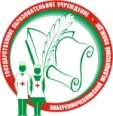 Министерство здравоохранения Республики ТатарстанГАПОУ   «Набережночелнинский медицинский колледж».Отдел основного профессионального образования ФОРМА 17ВЕДОМОСТЬ ИТОГОВЫХ ОЦЕНОК ПО ПРОИЗВОДСТВЕННОЙ ПРАКТИКЕ№ п/пФИОстудентаПРОИЗВОДСТВЕННАЯ ПРАКТИКА ПО ПРОФЕССИОНАЛЬНЫМ МОДУЛЯМ И ППППРОИЗВОДСТВЕННАЯ ПРАКТИКА ПО ПРОФЕССИОНАЛЬНЫМ МОДУЛЯМ И ППППРОИЗВОДСТВЕННАЯ ПРАКТИКА ПО ПРОФЕССИОНАЛЬНЫМ МОДУЛЯМ И ППППРОИЗВОДСТВЕННАЯ ПРАКТИКА ПО ПРОФЕССИОНАЛЬНЫМ МОДУЛЯМ И ППППРОИЗВОДСТВЕННАЯ ПРАКТИКА ПО ПРОФЕССИОНАЛЬНЫМ МОДУЛЯМ И ППППРОИЗВОДСТВЕННАЯ ПРАКТИКА ПО ПРОФЕССИОНАЛЬНЫМ МОДУЛЯМ И ППППРОИЗВОДСТВЕННАЯ ПРАКТИКА ПО ПРОФЕССИОНАЛЬНЫМ МОДУЛЯМ И ППППРОИЗВОДСТВЕННАЯ ПРАКТИКА ПО ПРОФЕССИОНАЛЬНЫМ МОДУЛЯМ И ППППРОИЗВОДСТВЕННАЯ ПРАКТИКА ПО ПРОФЕССИОНАЛЬНЫМ МОДУЛЯМ И ППППРОИЗВОДСТВЕННАЯ ПРАКТИКА ПО ПРОФЕССИОНАЛЬНЫМ МОДУЛЯМ И ППППРОИЗВОДСТВЕННАЯ ПРАКТИКА ПО ПРОФЕССИОНАЛЬНЫМ МОДУЛЯМ И ППППРОИЗВОДСТВЕННАЯ ПРАКТИКА ПО ПРОФЕССИОНАЛЬНЫМ МОДУЛЯМ И ППППРОИЗВОДСТВЕННАЯ ПРАКТИКА ПО ПРОФЕССИОНАЛЬНЫМ МОДУЛЯМ И ППППРОИЗВОДСТВЕННАЯ ПРАКТИКА ПО ПРОФЕССИОНАЛЬНЫМ МОДУЛЯМ И ППППРОИЗВОДСТВЕННАЯ ПРАКТИКА ПО ПРОФЕССИОНАЛЬНЫМ МОДУЛЯМ И ППППРОИЗВОДСТВЕННАЯ ПРАКТИКА ПО ПРОФЕССИОНАЛЬНЫМ МОДУЛЯМ И ППППРОИЗВОДСТВЕННАЯ ПРАКТИКА ПО ПРОФЕССИОНАЛЬНЫМ МОДУЛЯМ И ППППРОИЗВОДСТВЕННАЯ ПРАКТИКА ПО ПРОФЕССИОНАЛЬНЫМ МОДУЛЯМ И ППППРОИЗВОДСТВЕННАЯ ПРАКТИКА ПО ПРОФЕССИОНАЛЬНЫМ МОДУЛЯМ И ППППРОИЗВОДСТВЕННАЯ ПРАКТИКА ПО ПРОФЕССИОНАЛЬНЫМ МОДУЛЯМ И ППППРОИЗВОДСТВЕННАЯ ПРАКТИКА ПО ПРОФЕССИОНАЛЬНЫМ МОДУЛЯМ И ППППРОИЗВОДСТВЕННАЯ ПРАКТИКА ПО ПРОФЕССИОНАЛЬНЫМ МОДУЛЯМ И ППППРОИЗВОДСТВЕННАЯ ПРАКТИКА ПО ПРОФЕССИОНАЛЬНЫМ МОДУЛЯМ И ППП№ п/пФИОстудентаПП по  МДК ПП по  МДКИтоговая оценка по ПП 01ПП по  МДКПП по  МДКПП по  МДКПП по  МДКПП по  МДКПП по  МДКПП по  МДКИтоговая оценка по ПП 02ПП по  МДКИтоговая оценка по ПП 03ПП по  МДКИтоговая оценка по ПП 04ПП по  МДКИтоговая оценка по ПП 05ПП по  МДКИтоговая оценка по ПП 06ПП по  МДКИтоговая оценка по ПП 07ППП УспеваемостьКачество успеваемостиСредний балл